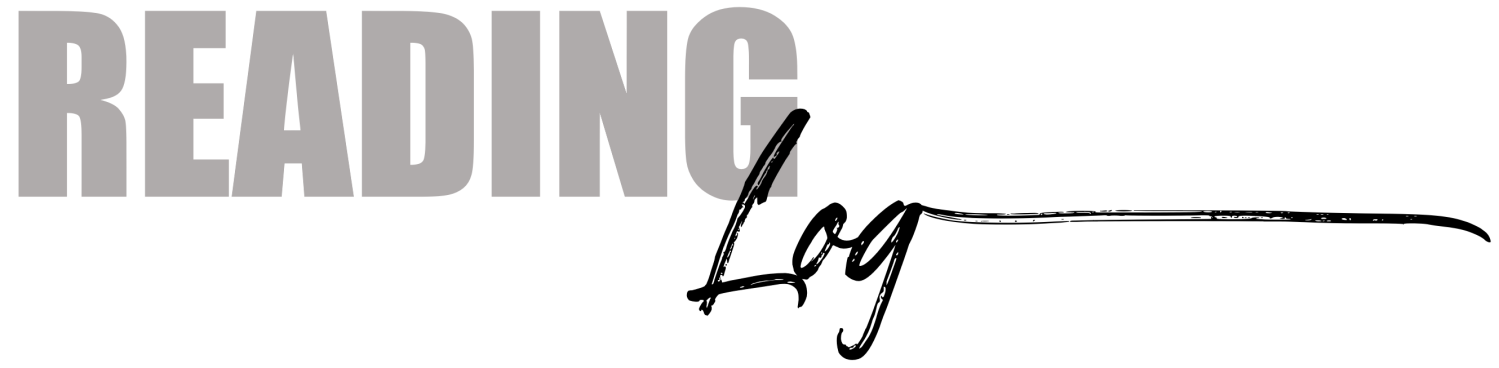 Name: 							DateTitleAuthorNumber of PagesReading Time